HEBER VALLEY SPECIAL SERVICE DISTRICT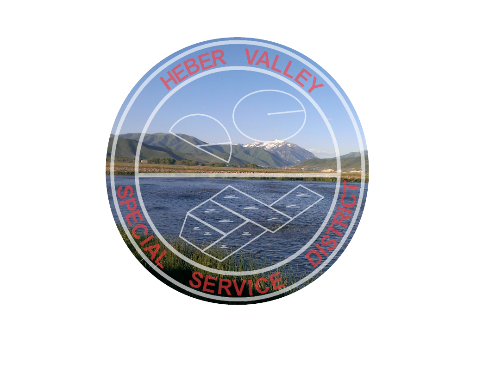 1000 East Main StreetPO Box 427Midway, UT 84049-0427Phone: (435) 654-2248Email: hvssd@aol.comBOARD MEETING AGENDAFebruary 25, 20216:00 P.M.1000 E Main Midway, UT 84049AGENDA ITEMSCONDUCTING:  Board Chair, Celeste JohnsonWelcomeConsent Agenda Approval – (5 minutes)January 28, 2021 Board Meeting MinutesJanuary 2021 Profit & LossJanuary 2021 ReconciliationApprove Warrants Manager’s Report—Dennis Gunn – (5 minutes)Operation’s Report – included in Board Packets Consideration of closed session pursuant to Utah Code section 52-4-205(a) Strategy session to discuss the purchase of real property.Other BusinessAdjournCOVID-19 Notice:  Due to COVID-19 high transmission rates, in person attendance will be discouraged.  Meeting participation via Zoom link is required.  If you are interested in participating, please contact Dennis Gunn at 435-901-2257, or email dgunn@hvssd.org to be included in teleconference.  Published on the State Public Notice Website and at the Heber Valley Special Service District Administration Building.